Name: 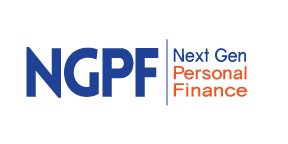 Semester Course9.1 Case Study: How Do I Budget?Student Activity PacketIn this lesson, you will learn to: Track and evaluate a sample student’s current spending habits and expensesDetermine what the student’s priorities and financial goals areExplain how a budget can help the student achieve their financial goalsCreate a plan that outlines next steps for the student to takeResourcesQuestionsEstimated time: 5 minsWhat items do you spend money on currently? Now, imagine yourself as a recent university/college graduate who has just secured a full-time job. How do you think your spending as a university/college grad will compare with your current spending as a teen?Estimated time: 35 minsDownload this document from our Weebly page.Estimated time: 5 minsIdentify one way in which setting a goal can help a person budget more effectively.  Describe one method of keeping track of all of your expenses in a month. True or False: You should use your net income, or income after taxes have been taken out, to create a more accurate budget. 